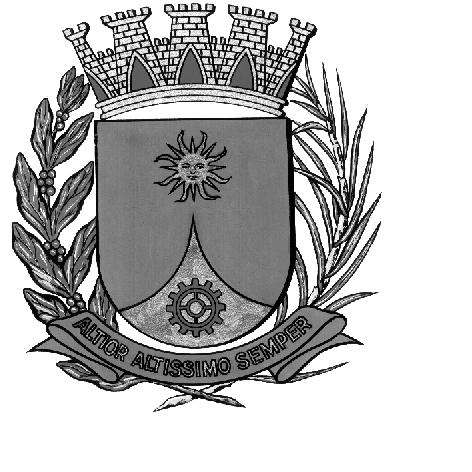 CÂMARA MUNICIPAL DE ARARAQUARAAUTÓGRAFO NÚMERO 138/17PROJETO DE LEI NÚMERO 172/17Dispõe sobre a abertura de Crédito Adicional Suplementar, e dá outras providências.		Art. 1º Fica aberto na Fundação de Arte e Cultura do Município, um Crédito Adicional Suplementar, no valor de R$ 185.000,00 (cento e oitenta e cinco mil reais), para suplementar as dotações orçamentárias, conforme demonstrativo abaixo:		Art. 2º O Crédito Adicional Suplementar autorizado no artigo anterior será coberto com recursos provenientes de anulação total de dotações orçamentárias vigentes, conforme abaixo especificado: 		Art. 3º Fica incluso o presente crédito adicional suplementar, na Lei nº 8.075, de 22 de novembro de 2013 (Plano Plurianual - PPA), Lei nº 8.753, de 19 de julho de 2016 (Lei de Diretrizes Orçamentárias - LDO) e na Lei nº 8.864, de 16 de novembro de 2016 (Lei Orçamentária Anual - LOA).		Art. 4º Esta Lei entrará em vigor na data de sua publicação.		Art. 5º Ficam revogadas as disposições em contrário.		CÂMARA MUNICIPAL DE ARARAQUARA, aos 14 (quatorze) dias do mês de junho do ano de 2017 (dois mil e dezessete).JÉFERSON YASHUDA FARMACÊUTICOPresidente03ADMINISTRAÇÃO INDIRETAADMINISTRAÇÃO INDIRETAADMINISTRAÇÃO INDIRETAADMINISTRAÇÃO INDIRETA03.01FUNDAÇÃO DE ARTE E CULTURA DO MUNICÍPIOFUNDAÇÃO DE ARTE E CULTURA DO MUNICÍPIOFUNDAÇÃO DE ARTE E CULTURA DO MUNICÍPIOFUNDAÇÃO DE ARTE E CULTURA DO MUNICÍPIO03.01.01FUNDARTFUNDARTFUNDARTFUNDARTFUNCIONAL PROGRAMÁTICAFUNCIONAL PROGRAMÁTICAFUNCIONAL PROGRAMÁTICAFUNCIONAL PROGRAMÁTICAFUNCIONAL PROGRAMÁTICA1313Cultura13.39213.392Difusão Cultural13.392.11113.392.111Administração, Gestão de Projetos e Difusão Cultural13.392.111.213.392.111.2Atividade13.392.111.2.12913.392.111.2.129Fomento a Projetos CulturaisR$185.000,00CATEGORIA ECONÔMICACATEGORIA ECONÔMICACATEGORIA ECONÔMICACATEGORIA ECONÔMICACATEGORIA ECONÔMICA3.3.90.39Outros Serviços de Terceiros – Pessoa JurídicaOutros Serviços de Terceiros – Pessoa JurídicaR$185.000,00FONTE DE RECURSOFONTE DE RECURSO01 – Próprio01 – Próprio01 – Próprio03ADMINISTRAÇÃO INDIRETAADMINISTRAÇÃO INDIRETAADMINISTRAÇÃO INDIRETAADMINISTRAÇÃO INDIRETA03.01FUNDAÇÃO DE ARTE E CULTURA DO MUNICÍPIOFUNDAÇÃO DE ARTE E CULTURA DO MUNICÍPIOFUNDAÇÃO DE ARTE E CULTURA DO MUNICÍPIOFUNDAÇÃO DE ARTE E CULTURA DO MUNICÍPIO03.01.01FUNDARTFUNDARTFUNDARTFUNDARTFUNCIONAL PROGRAMÁTICAFUNCIONAL PROGRAMÁTICAFUNCIONAL PROGRAMÁTICAFUNCIONAL PROGRAMÁTICAFUNCIONAL PROGRAMÁTICA1313Cultura13.39213.392Difusão Cultural13.392.11113.392.111Administração, Gestão de Projetos e Difusão Cultural13.392.111.213.392.111.2Atividade13.392.111.2.00613.392.111.2.006Manutenção das AtividadesR$185.000,00CATEGORIA ECONÔMICACATEGORIA ECONÔMICACATEGORIA ECONÔMICACATEGORIA ECONÔMICACATEGORIA ECONÔMICA3.3.50.43Subvenções SociaisSubvenções SociaisR$185.000,00FONTE DE RECURSOFONTE DE RECURSO01 – Próprio01 – Próprio01 – Próprio